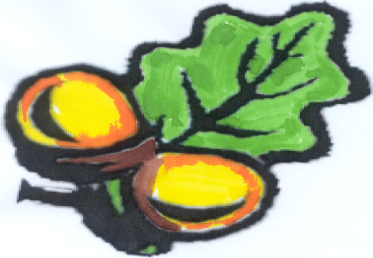 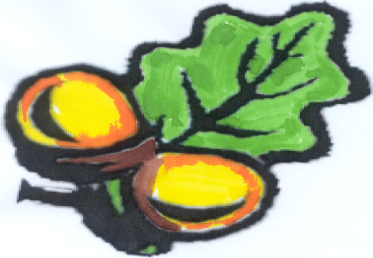 Good Attendance Means…being in school at least 95% of the timeor between 180 and 190 days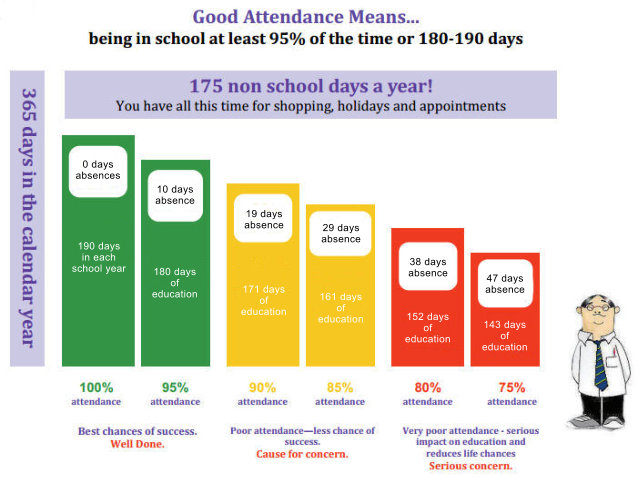 